Book of Remembrance 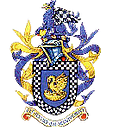 Entries in memory of those members who passed away since the inception of the website  all entries are placed alphabetically in the month and year of their passing.  Family and friends are encouraged to submit short passages which will be added to the entry.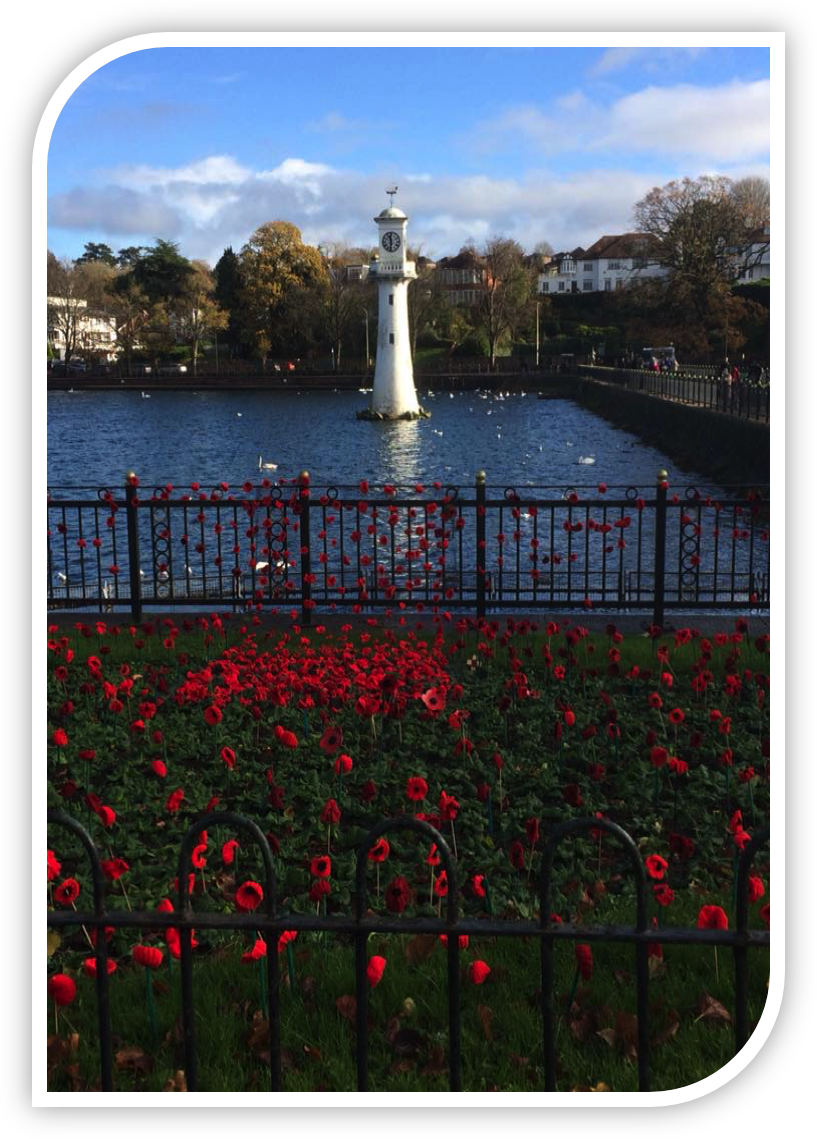 Image is of the ‘Knitted Poppy Field’ at Roath Park Lake in November 2017 Courtesy Mrs. Christine Bryant"The Poppy"Birdsong silent, commended to die,
knee deep in mud, their bodies piled high.
brave young heroes, who would not yield,
blood red it flowed in Flanders Field.No more rifle or gun did they wield
their resting place now, a far foreign field,
Heartbroken loved ones, never to see,
they gave their lives, it was God's decree.Bleak and barren, where nothing would grow,
except for the poppy, row upon row.
Heroes they fell, their fate always sealed,
Blood red the colour of Flanders Field.The poppy, resilient, delicate and strong,
a reminder of brave men, lost in the throng.
Remembrance Sunday, we honour the brave,
Flanders Field poppies, adorning their graves. Arthur Cole....2016....All Copyright Reserved(77)Bowyer            Peter                           March 2014Davies            Gerald (Gerry)               April 2014Blunsdon         Paul                            May 2014Davies            Tim                              July 2014Cole                Jeff                              September 2014Denley           Peter                            December 2014Abraham         Joan                            December 2014                                   2015Bevan             Glyn                            June 2015Collins             Joyce                         November 2015Davies             Royston Keith             November 2015Brook               Margaret Jean            November 2015                                  2016Beach              Mike                          February 2016Arthur            Tom                           March 2016  Coombs            Anthony Emmerson      March 2016 Dibble             Beryl                          April 2016Carroll            Robert (Bob)                 May 2016Bancroft          Robert (Bobby)             June 2016Dibble              Sidney Jack                 August 2016Davey               Sylvia                        November 2016A’Court             Gordon                      December 2016                                2017Conway              Stephen Paul              January 2017Davey                Graham                     March 2017Aslett                 Bill                          April 2017Cornish               Doug                       April 2017Brooks                 Ronald Frederick       June 2017Cotterall               John                        August 2017                            2018Cotterell              Steve                          February 2018Baker                  Zena                         March 2018Allinson               David                       September 2018Coombs                 Iris                           October 2018Cotterell                Shirley                       December 2019                         Germon       Malcolm                         December 2013Finlay        Alex                               January 2014Genner        Brian                             February 2014Goddard       Bernard                         February 2014Ellis            John (Jake)                     September 2014                                   2015Evans           Colin                             January 2015Evans           Robert                          February 2015Edwards        Jean                             December 2015                                   2016Griffiths        John                            April 2016Harris           Jack                             July 2016Hooper          Sam                             December 2016                                  2017Hunter          John                            January 2017Holder           Beryl                           February 2017Evans – Williams  Maureen                 June 2017Hocking          James Henry                July 2017Gould              Jeff                            July 2017Fryzer             Stephen                      September 2017                                    2018  Edgell              Joan                           August 2018Ford                Gwendoline                  August 2018Green                Jim                             September 2018Flynn               Brian                          October 2018Holley               Robert                         November 2019Gibbins              Alan                           December 2018Maccormack        Mary Joanna                  February 2014Lewis                  Graham                         September 2014Lemperier            Trevor                          December 2014Lewis                  Ken                              December 2014                                       2015McMillan            Andrew                         January 2015Moffat                Bob                              April 2015Morgan               Dorothy                        July 2015Maxwell              Robert Keith                 August 2015Jones                   Katherine Ann              November 2015Lloyd                   Beryl                          November 2015                                       2016Kirby                   Frank                         September 2016                                      2017Lee                      Madeline                     January 2017Malyn                  Judith                         April 2017Mortimer              Ken                            July 2017Langan                 Jane                           September 2017Loe                       Harry Julian               September 2017                                    2018Macdonald             Gerry                         February  2018Moore                     Deri                           September 2018Snelling        Alma                           January 2014Shilton         Douglas                        January 2014Pocket           Glyn (M.B.E.)             June 2014Sadler           Kevin Michael             July  2014                                   2015Simons           Cliff                          February 2015Smith             Cliff                         May 2015Stow               Sylvia                       June 2015Shepherd         Louise                       October 2015Phillips           Stephen Martyn         November 2015                                   2016Rees                Jeff (Gypsy)              January 2016Stow                Gordon                     January 2016Rees                 Elvet                       April 2016Patterson          Chris                       June 2016Root                Michael                   December 2016                                 2017Richards           Bernard                  May 2017Palmer              John                       June 2017Sullivan             Kevin                     July 2017Rowlands            William                  November 2017                           2018Summers        Christopher                January 2018Pearce            Derek                        July 2018Probert           Clive                         October 2019Parsons          Doreen                      November 2018Taylor            Steve                                      December 2014Tooby             Alan                                      December 2014Thomas           Neil                                       December 2014                                         2016Trigg              Peter                                      February 2016Trigg              Shiela                                     April 2016                                         2017Thomas            Peter Spence                            July 2017                                         2018Ursell             Bernard                                  October 2018Walters              Malcolm (Mac)                          May 2014                                          2015 Williams            Alan                                         July 2015                                                 2017Watts                Desmond                                   November 2017                                         2018Woods                Ron                                         February 2018Walsh                 Michael                                   March 2018Williams             Marian                                    June 2018Woodward            David                                     July 2018Webster              Len                                          August 2018Woodings            Charles                                    November 2018Watson                Bob                                        December 2018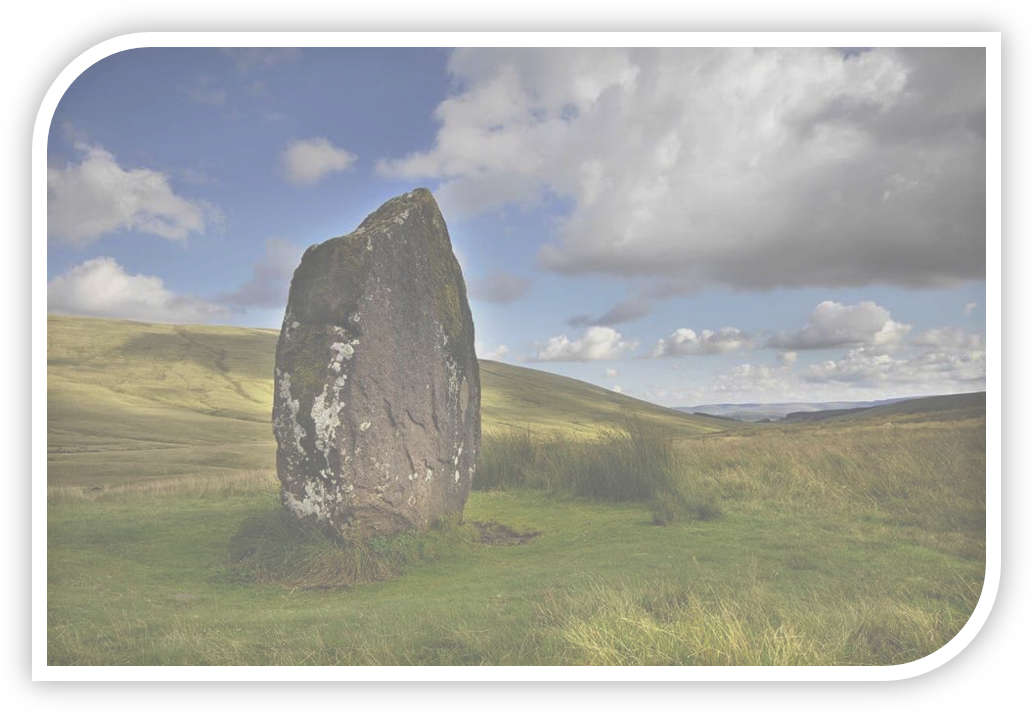 Photograph Courtesy of Carl Ryan, is of "Maen Llia" a large standing stone situated on the moorland of the Brecon Beacons. The stone is surrounded by legend and myth, with the Druids being involved somewhere along the line. They were learned and religious individuals,
however there is very little written about them"                   "Maen Llia"Standing for centuries, an immovable giant,
Druids her masters, spiritual or science.
A Shamanic religion, shrouded in mystery,
A monolith diamond, confined now to historyHigh on the Beacons, so vibrant she stands,
Grey, weather worn, at the Druids' command.
Surrounded by nature, winds strong and fast,
Storm clouds rolling, a dark shadow cast.To serve what purpose, religious or burial,
These questions posed, since time immemorial.
No written accounts, all secrets concealed,
Her legacy, now folklore, if one's to believe.With evening suns dimming, long shadows are cast,
a thirst that needs quenching, resurrecting the past.
Slowly moving across moorland, her secrets untold,
Druids' spirits abounding, to them she beholds.Arthur Cole....2017....All Copyright Reserved(105)